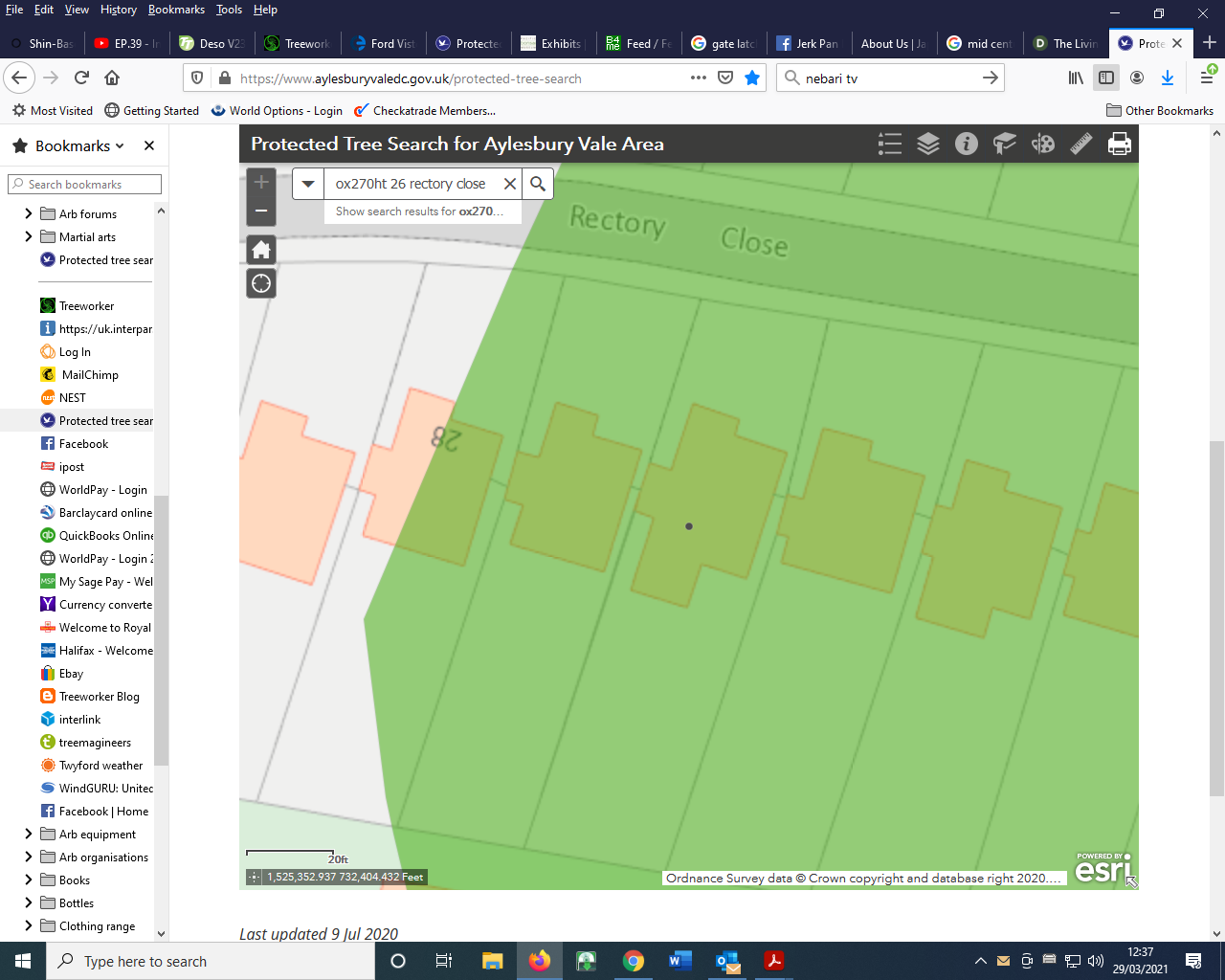 26 Rectory Close, Marsh Gibbon, OX27 0HT1 - Sycamore